DAUGAVPILS PILSĒTAS DOMEDAUGAVPILS PILSĒTAS BĒRNU UN JAUNIEŠU CENTRS „JAUNĪBA”Reģ. Nr. 90009737220Tautas ielā 7, Daugavpilī, LV-5417, tālr. 65435787, fakss 65435657, e-pasts jauniba@inbox.lv2017. gada  26.oktobrīUZAICINĀJUMSiesniegt piedāvājumuPasūtītājsDaugavpils pilsētas Bērnu un jauniešu centrs “Jaunība”Tautas ielā 7, Daugavpils, LV- 5417Tālruņi: 65435657, 65435787, 27028565Fakss: 65435657e-pasts: jauniba@inbox.lvMājas lapa: www.jauniba.lvKontaktpersona: Rita Lovčinovska 27028565                         Iepirkuma idenfikācijas Nr. DPBJCJ2017/7-N“Par logu izgatavošanu BJC “Jaunība” bērnu klubam “Sudraba avoti” Stāvā iela 23Iepirkuma priekšmets un mērķis:       2.1.  BJC “Jaunība” ir  nepieciešamība labiekārtot bērnu kluba “Sudraba avoti” mācību un darba vidi, kā arī nodrošināt siltas un mājīgas telpas. Tādēļ ir nepieciešams nomainīt logus.       2.2.Cenu aptauja tiek rīkota ar mērķi izvēlēties piedāvājumu ar zemāko cenu un vajadzīgo preci.Piedāvājumu var iesniegt: pa pastu, pa faksu, elektroniski vai personīgi Tautas ielā 7. Daugavpilī, kabinetā Nr.1 līdz 2017.gada 6.novembrim  plkst.12.00.Paredzamā līguma izpildes termiņš: 2017.gada novembris-decembrisPiedāvājumā jāiekļauj:Pretendenta rakstisks iesniegums par dalību iepirkuma procedūrā, kas sniedz īsas ziņas par pretendentu (pretendenta nosaukums, juridiskā adrese, reģistrācijas Nr., kontaktpersonas vārds, uzvārds, fakss, e-pasts);Finanšu piedāvājums iesniedzams , norādot priekšmeta cena euro ar PVN.Ar lēmuma pieņemšanu var iepazīties mājas lapā: www.jauniba.lv un pilsētas domes mājas lapā www.daugavpils.lv SpecifikācijaCenā jāiekļauj montāžas darbi, aiļu apdare iekšējā un ārējā, būvgružu izvešana. Jānorāda garantijas laiks.Pretendentam ir pienākums veikt PVC logu bloku, palodžu mērījumu precizēšanu uz vietas un sastādīt tāmi atbilstoši specifikācijai.Komisijas priekšsēdētāja                                    Inta JackevičaNr.p.k.    Preces  aprakstsLogu skicePiedāvātā cena bez PVN (euro) par vienu vienībuskaitsSumma EUR bez PVN1.Profils:  vācu profils 73 mmSistēma: brugmann AD ar melno blīvgumijuKrāsa: baltaStikla pakete: 4/16AAL/4TPSLogu siltumcaurlaidība:U=1.36W/M2K, nesatur svina piedevasArmejums U-veidaIzmērs:    2320 x 1900mmPerimetrs:8.44mLoga platība:4.408 m2Ārējā palodze:ZN 200mmL=2400mmIekšējā palodze: PVC 150mm balta, matēta,L=2400 mm ar palodzes uzgaļiemskats no iekspuses,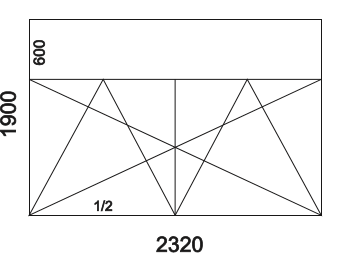 atvēršana uz iekšpusi7 gab.2.Profils:  vācu profils 73 mmSistēma: brugmann AD ar melno blīvgumijuKrāsa: baltaStikla pakete: 4/16AAL/4TPSLogu siltumcaurlaidība:U=1.36W/M2K, nesatur svina piedevasArmējums: U-veidaIzmērs:    900 x 1780 mmPerimetrs:5.36mLoga platība:1.602 m2Ārējā palodze:ZN 200mmL=950 mmIekšējā palodze: PVC 150mm balta, matēta,L-960 ar palodzes uzgaļiemskats no iekšpuses,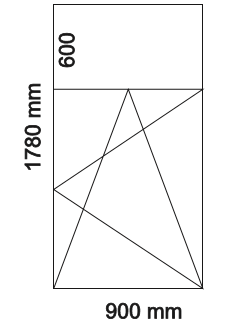 atvēršana uz iekšpusi3 gab.